 ПРИЛОЖЕНИЕ 3 к Указу ГлавыДонецкой Народной Республики от «2» июня 2020 г. № 182ОПИСАНИЕ И РИСУНОКФЛАГА ГОСУДАРСТВЕННОГО КОМИТЕТА ВОДНОГО И РЫБНОГО
ХОЗЯЙСТВА ДОНЕЦКОЙ НАРОДНОЙ РЕСПУБЛИКИФлаг Государственного комитета водного и рыбного хозяйства Донецкой Народной Республики (далее - флаг) представляет собой прямоугольное полотнище темно-синего цвета. В крыже изображен Государственный флаг Донецкой Народной Республики. В правой половине полотнища располагается геральдический знак - эмблема Государственного комитета водного и рыбного хозяйства Донецкой Народной Республики (далее - эмблема).Отношение ширины флага к его длине составляет два к трем, площади крыжа к площади флага - один к четырем, высоты эмблемы к ширине флага - один к двум.Рисунок флага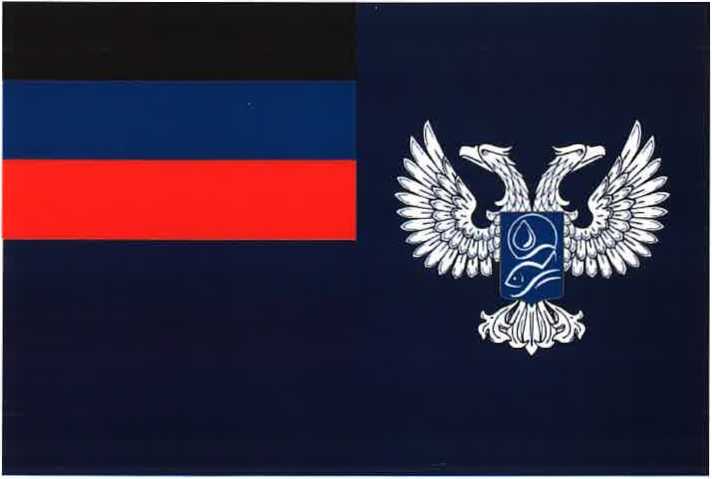 